.# 22 Count intro - No Tags, No Restarts.Walk, Walk, Forward Coaster, Back Coaster, Step, ¼ Turn LSide Rock, Recover, Crossing Triple, Press Left, Recover, Press Right, TouchRock, Recover, Triple Back, Rock, Recover, Step Turn 1/2Cross Rock, Triple Step, Cross Rock, Point, TapContact: free2bgad@gmail.comStuck on a Feeling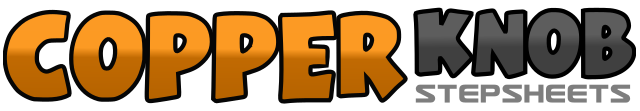 .......Count:32Wall:4Level:Low Improver.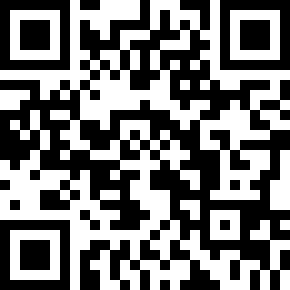 Choreographer:Gail A. Dawson (USA) - January 2015Gail A. Dawson (USA) - January 2015Gail A. Dawson (USA) - January 2015Gail A. Dawson (USA) - January 2015Gail A. Dawson (USA) - January 2015.Music:Stuck On a Feeling (feat. Snoop Dogg) - Prince RoyceStuck On a Feeling (feat. Snoop Dogg) - Prince RoyceStuck On a Feeling (feat. Snoop Dogg) - Prince RoyceStuck On a Feeling (feat. Snoop Dogg) - Prince RoyceStuck On a Feeling (feat. Snoop Dogg) - Prince Royce........1-2Step R forward, Step L forward3&4Step R forward, Step L next to R, Step R back5&6Step L back, Step R next to L, Step L forward7-8Step R forward, Turn ¼ L, weight shifts to L1-2Rock R to R, Recover onto L3&4Cross R over L, Step L to L, Cross R over L5-6Touch (Press) L to L, Step L next to R7&8Touch (Press) R to R, Touch R next to L1-2Rock R forward, Recover onto L3&4Step R back, Step L next to R, Step R back5-6Rock L back, Recover onto R7-8Step L forward, Turn ½ R, taking weight1-2Cross rock L over R, Recover onto R3&4Step L to L, Step R next to L, Step L to L5-6Cross rock R over L, Recover onto L7-8Point R to R, Tap R next to L